Pennsylvania CBA MapsPhiladelphia-Camden-Wilmington, PA-NJ-DE-MD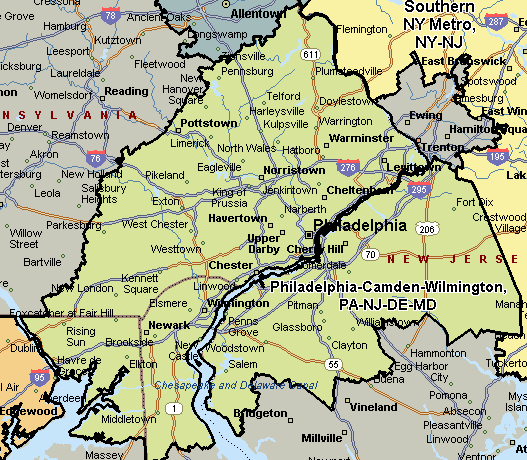 Allentown-Bethlehem-Easton, PA-NJ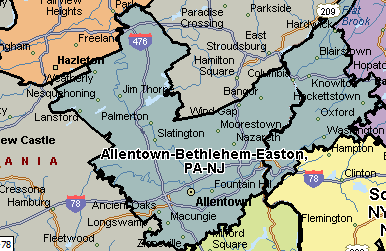 Scranton-Wilkes Barre, PA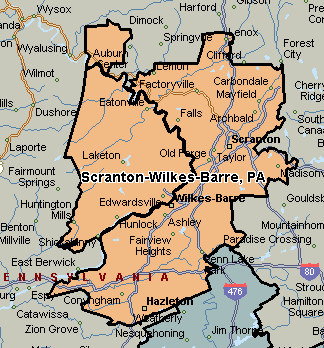 Youngstown-Warren-Boardman, OH-PA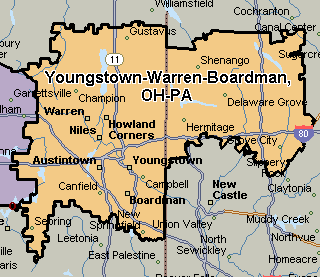 